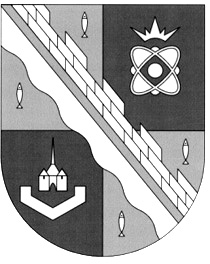 администрация МУНИЦИПАЛЬНОГО ОБРАЗОВАНИЯ                                        СОСНОВОБОРСКИЙ ГОРОДСКОЙ ОКРУГ  ЛЕНИНГРАДСКОЙ ОБЛАСТИРАСПОРЯЖЕНИЕот 27/02/2024 № 38-рОб утверждении состава конкурсной комиссии по определению победителей конкурсного отбора на предоставление субсидии субъектам малого предпринимательства Сосновоборского городскогоокруга на организацию предпринимательскойдеятельности и Положения о ее работе В целях проведения конкурсного отбора по определению победителей среди субъектов малого предпринимательства Сосновоборского городского округа на предоставление субсидии на организацию предпринимательской деятельности на территории Сосновоборского городского округа:1. Утвердить состав конкурсной комиссии по определению победителей конкурсного отбора на предоставление субсидии субъектам малого предпринимательства Сосновоборского городского округа на организацию предпринимательской деятельности (далее – Конкурсная комиссия) (Приложение № 1).2. Утвердить Положение о Конкурсной комиссии. (Приложение № 2).3. Контроль за исполнением настоящего распоряжения оставляю за собой.Глава Сосновоборского городского округа				                М.В. ВоронковБулатова Татьяна Евгеньевна, (81369) 6-28-49 (отдел экономического развития) БОутвержденраспоряжением администрации Сосновоборского городского округаот 27/02/2024 № 38-р(Приложение № 1)Состав конкурсной комиссии по определению победителей конкурсного отбора на предоставление субсидии субъектам малого предпринимательства Сосновоборского городского округа на организацию предпринимательской деятельностиутвержденОраспоряжением администрации Сосновоборского городского округаот 27/02/2024 № 38-р(Приложение № 2)Положение о работе конкурсной комиссии по определению победителей конкурсного отборана предоставление субсидии субъектам малого предпринимательства Сосновоборского городского округа на организацию предпринимательской деятельности1. Настоящее Положение определяет порядок работы конкурсной комиссии по определению победителей конкурсного отбора на предоставление субсидии субъектам малого предпринимательства Сосновоборского городского округа на организацию предпринимательской деятельности в рамках реализации муниципальной программы поддержки и развития малого бизнеса на территории Сосновоборского городского округа (далее – Конкурсная комиссия, конкурсный отбор).2. Конкурсная комиссия в своей деятельности руководствуется Конституцией Российской Федерации, федеральными конституционными законами, федеральными законами, актами Президента Российской Федерации и Правительства Российской Федерации, законами Ленинградской области, настоящим Положением, Порядком предоставления субсидии субъектам малого предпринимательства на организацию предпринимательской деятельности на территории Сосновоборского городского округа, иными муниципальными правовыми актами.3. Основной задачей Конкурсной комиссии является содействие администрации Сосновоборского городского округа в определении победителей конкурсного отбора.4. Основаниями для проведения Конкурсной комиссии является решение администрации Сосновоборского городского округа о проведении конкурсного отбора.5. Конкурсная комиссия образуется в составе председателя Конкурсной комиссии, его заместителя, секретаря и членов Конкурсной комиссии, в том числе представителя комитета по развитию малого, среднего бизнеса и потребительского рынка Ленинградской области и представителя центра занятости населения, обслуживающего территорию Сосновоборского городского округа.6. В состав Конкурсной комиссии входят:-председатель Конкурсной комиссии – первый заместитель главы администрации Сосновоборского городского округа,-заместитель председателя Конкурсной комиссии – председатель комитета финансов Сосновоборского городского округа,-члены Конкурсной комиссии:-начальник отдела экономического развития администрации Сосновоборского городского округа,-председатель комитета по управлению муниципальным имуществом Сосновоборского городского округа,-главный специалист юридического отдела, юрисконсульт администрации Сосновоборского городского округа,-директор Сосновоборского муниципального фонда поддержки предпринимательства,-представитель комитета по развитию малого, среднего бизнеса и потребительского рынка Ленинградской области,-представитель Сосновоборского филиала ГКУ «Центр занятости населения Ленинградской области»,-секретарь Конкурсной комиссии, член Конкурсной комиссии - специалист отдела экономического развития администрации Сосновоборского городского округа.7. Председатель Конкурсной комиссии организует работу Конкурсной комиссии согласно Порядка предоставления субсидии субъектам малого предпринимательства на организацию предпринимательской деятельности (далее – Порядок предоставления субсидии).8. В отсутствие председателя Конкурсной комиссии его обязанности исполняет заместитель председателя Конкурсной комиссии.Секретарь Конкурсной комиссии решает организационные вопросы, связанные с подготовкой заседания Конкурсной комиссии:-по решению председательствующего Конкурсной комиссии формирует повестку заседания Конкурсной комиссии согласно Порядка предоставления субсидии;-доводит до сведения членов Конкурсной комиссии информацию о материалах, представленных на рассмотрение Конкурсной комиссии, о соответствии или несоответствии заявок и соискателей требованиям Порядка предоставления субсидии;-извещает членов Конкурсной комиссии о дате, времени и месте заседания Конкурсной комиссии, вопросах, включенных в повестку заседания Конкурсной комиссии;-подготавливает материалы, необходимые для принятия Конкурсной комиссией решения.9. Заседание Конкурсной комиссии считается правомочным для принятия решений, если на нем присутствует не менее половины ее членов.10. Члены Конкурсной комиссии обладают равными правами при обсуждении вопросов, рассматриваемых на заседании Конкурсной комиссии.11. Решение Конкурсной комиссии принимается простым большинством голосов присутствующих на заседании членов Конкурсной комиссии.В случае равенства голосов решающим является голос председательствующего на заседании.12. Заседание Конкурсной комиссии (конкурсный отбор) и принятие решения о предоставлении субсидии, отказе в предоставлении субсидии, отклонении заявки осуществляются не позднее десятого рабочего дня с даты окончания приема заявок.13. Заявки рассматриваются и оцениваются Конкурсной комиссией в соответствии с требованиями Порядка предоставления субсидии.Решение Конкурсной комиссии принимается коллегиально по результатам представления соискателем проекта на заседании Конкурсной комиссии. По результатам оценки заявок составляется их ранжированный список - от наибольшего значения суммарного балла по заявке к наименьшему.14. По результатам рассмотрения и обсуждения Конкурсной комиссией заявок в течение двух рабочих дней с даты рассмотрения Конкурсной комиссией заявок подписывается протокол с указанием количества баллов, набранных соискателем по результатам оценки заявок, размера субсидии исходя из предварительного расчета, осуществленного секретарем Конкурсной комиссии, и рекомендациями для принятия администрацией решения о предоставлении субсидии.Протокол заседания Конкурсной комиссии ведет секретарь Конкурсной комиссии.15. Организационно-техническое обеспечение Конкурсной комиссии осуществляет отдел экономического развития администрации Сосновоборского городского округа.Председатель Конкурсной комиссии-Первый заместитель главы администрацииСосновоборского городского округаЗаместитель председателя Конкурсной комиссии-Председатель комитета финансов Сосновоборского городского округаЧлены Конкурсной комиссии:-Начальник отдела экономического развития администрации Сосновоборского городского округа-Председатель комитета по управлению муниципальным имуществом Сосновоборского городского округа-Главный специалист юридического отдела, юрисконсульт юридического отдела администрации Сосновоборского городского округа-Директор Сосновоборского муниципального фонда поддержки предпринимательства-Представитель Сосновоборского филиала ГКУ«Центр занятости населения Ленинградской области»-Представитель комитета по развитию малого, среднего бизнеса и потребительского рынка Ленинградской областиСекретарь Конкурсной комиссии, член Конкурсной комиссии-Специалист отдела экономического развитияадминистрации Сосновоборского городского округа